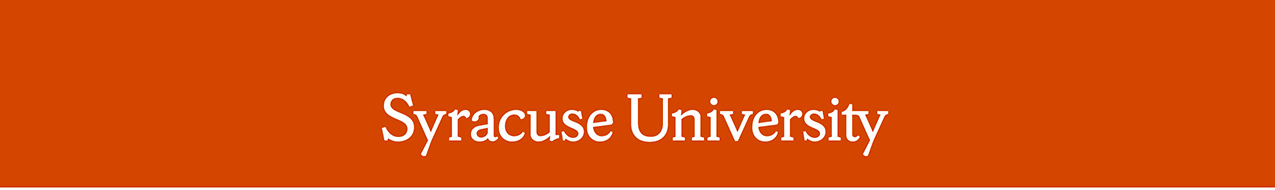 Remarks by Chancellor Kent SyverudDelivered on Friday, October 5, 2018Location: Goldstein AuditoriumRemarks: Faculty of Color Reception The Chancellor was introduced by Associate Provost, LaVonda ReedThank you, LaVonda, and thank you to the people in the Provost’s Office and to Keith Alford’s team who have made this event possible.My thanks and welcome to all of the faculty of color and all colleagues who have taken time to be here on a Friday afternoon. We are blessed here today and at Syracuse University with a talented faculty who have many demands on their time. Our students, our colleagues, our communities have high expectations of each of you.I know all too well that the expectations of each of you often go beyond. You are often asked to do more mentoring, more advising, more service, and to provide more perspective, than many of your colleagues.Thank you. I know this, I appreciate this, I want to acknowledge and support you. Last year our University joined the National Center for Faculty Development and Diversity. It is a resource for each of us that is salient and helpful. If you have feedback on the tools and services offered through NCFDD, or if you need information about Syracuse University’s membership, I ask that you please contact Marie Garland.Equally as important, SU recently established the Center for Teaching and Learning Excellence, hiring Martha Diede as its director. I encourage you to participate in the programs and services of this wonderful center.I am glad we are reviving an old tradition of meeting, greeting, and advising each other at the Faculty of Color reception. May there be many more. And again, thank you for all that you do for Syracuse University.# # # #